Θέσεις & Προτάσειςτου Συνδέσμου Βιομηχανιών Βορείου Ελλάδος (ΣΒΒΕ) για την «Περιφερειακή Ανάπτυξη» και την άμβλυνση των «Περιφερειακών Ανισοτήτων»Κατά τη συνάντηση της Διοίκησης του ΣΒΒΕ με τον Αρχηγό της Αξιωματικής Αντιπολίτευσης κ. Κυριάκο ΜητσοτάκηΑθήνα, 5 Σεπτεμβρίου 2018ΟΙ ΠΕΡΙΦΕΡΕΙΑΚΕΣ ΑΝΙΣΟΤΗΤΕΣ ΣΤΗΝ ΕΛΛΑΔΑ: από τον στόχο της «περιφερειακής σύγκλισης» στην «περιφερειακή απόκλιση»Η περιφερειακή ανάπτυξη στον ελληνικό οικονομικό χώρο αποτελεί το σοβαρότερο πρόβλημα για την οικονομική και κοινωνική ανάπτυξη της χώρας από τη δεκαετία του 1960 κ.ε.. Για τα τελευταία 17 χρόνια άσκησης της ελληνικής περιφερειακής πολιτικής, (2000 – 2016) τα επίσημα δημοσιευμένα στοιχεία δεν αποδεικνύουν σε καμία περίπτωση την επίτευξη του διακηρυγμένου στόχου της «περιφερειακής σύγκλισης». Αντίθετα, η μελέτη των μακροοικονομικών στοιχείων συνολικά για τη 17ετία 2000 – 2016, όσο και η μελέτη των αντίστοιχων στοιχείων μεμονωμένα για τις δυο περιόδους προ και κατά τη διάρκεια της οικονομικής κρίσης, δηλαδή τις περιόδους πριν και μετά το 2008, επιβεβαιώνουν μονίμως την πρωτοπορία της Αττικής, την οπισθοδρόμηση των υπολοίπων περιφερειών με όρους ανάπτυξης και απασχόλησης, και, εν τέλει, την αύξηση του «αναπτυξιακού χάσματος» μεταξύ «κέντρου» και «περιφέρειας». Άρα, αντί για επίτευξη «περιφερειακής σύγκλισης» διαπιστώνεται «περιφερειακή απόκλιση», αφού οι περιφερειακές ανισότητες διαχρονικά διευρύνονται.ΟΙ ΘΕΣΕΙΣ ΚΑΙ ΟΙ ΠΡΟΤΑΣΕΙΣ ΤΟΥ ΣΒΒΕ ΓΙΑ ΤΗΝ «ΠΕΡΙΦΕΡΕΙΑΚΗ ΣΥΓΚΛΙΣΗ»Κατά τον ΣΒΒΕ, η μεγέθυνση του ΑΕΠ της χώρας τα προηγούμενα δεκαεπτά χρόνια, δεν είναι σαφές, ούτε τεκμηριωμένο, ότι προήλθε από την επίδραση της άσκησης περιφερειακής πολιτικής στην ανάπτυξη ή από τη δράση άλλων - αυτόνομων παραγόντων που οδήγησαν τελικά στην ανάπτυξη. Στο πλαίσιο αυτό, οι θέσεις του ΣΒΒΕ για την «Περιφερειακή Ανάπτυξη», μετά και την παράθεση και τον σχολιασμό των στοιχείων που παρουσιάστηκαν παραπάνω, είναι:ο στόχος της «περιφερειακής ανάπτυξης» και της «περιφερειακής σύγκλισης» αποτελεί μονόδρομο για την ανάπτυξη της χώρας συνολικά,ο περιφερειακός αναπτυξιακός σχεδιασμός δεν μπορεί να γίνεται κεντρικά, αλλά επιβάλλεται να συμβαίνει αποκεντρωμένα, με τη συμμετοχή όλων των ενδιαφερομένων μερών, χωρίς αποκλεισμούς,τα μέτρα ενίσχυσης της ανταγωνιστικότητας καθεμιάς από τις περιφέρειες είναι ανάγκη να σχεδιασθούν και να εφαρμοσθούν άμεσα, με μακροπρόθεσμο όμως αναπτυξιακό σχεδιασμό και μετρήσιμα αποτελέσματα, και,η πραγματική διάσταση των περιφερειακών ανισοτήτων είναι περισσότερο δυσμενής από αυτή που αποτυπώνεται από τα επίσημα στοιχεία, κυρίως στο κοινωνικό πεδίο, και με κριτήρια αναπτυξιακής προοπτικής. Ως εκ των παραπάνω, για την άμβλυνση των περιφερειακών ανισοτήτων και την περιφερειακή σύγκλιση, ο ΣΒΒΕ προτείνει να ισχύσουν οι ακόλουθες κατευθύνσεις - επιδιώξεις της περιφερειακής ανάπτυξης από τώρα και στο εξής:Η θεσμοθέτηση ειδικών κινήτρων προσέλκυσης και υλοποίησης επενδύσεων στις Περιφέρειες, και ειδικά παραγωγικών επενδύσεων, για τη μείωση της αστυφιλίας, και την αποκέντρωση του πληθυσμού και των δραστηριοτήτων του από την Αθήνα και την ευρύτερη περιοχή της.Η ανασυγκρότηση Βιομηχανικών Κλάδων και Περιοχών. Η ανάπτυξη διασυνδέσεων του πρωτογενούς με τον δευτερογενή τομέα σε κάθε Περιφέρεια για την παραγωγή διεθνώς εμπορεύσιμων προϊόντων υψηλής προστιθέμενης αξίας. Η θεσμοθέτηση στοχευμένων προγραμμάτων καταπολέμησης της ανεργίας, ενίσχυσης της απασχόλησης και των αναγκαίων ειδικοτήτων. Η ανάδειξη και ενίσχυση συγκριτικών πλεονεκτημάτων παραγωγικών τομέων και κλάδων.  Η θεσμοθέτηση ειδικών λειτουργικών κινήτρων, μετά από αίτημα της χώρας και έγκριση της Ευρωπαϊκής Επιτροπής Ανταγωνισμού. ΑΞΙΟΠΟΙΗΣΗ ΤΟΥ ΥΠΟΥΡΓΕΙΟΥ ΒΙΟΜΗΧΑΝΙΑΣΑΜΕΣΗ ΥΛΟΠΟΙΗΣΗ ΜΕΤΡΩΝ ΒΙΟΜΗΧΑΝΙΚΗΣ ΠΟΛΙΤΙΚΗΣ. ΠΡΩΤΟΒΟΥΛΙΑ: «ΙΣΧΥΡΗ ΒΙΟΜΗΧΑΝΙΑ, ΙΣΧΥΡΗ ΕΛΛΑΔΑ»Μετά τη λήξη των μνημονίων η Ελλάδα θα πρέπει να επανέλθει σε υψηλούς ρυθμούς ανάπτυξης.  Η ανάπτυξη από τώρα και στο εξής θα είναι αναιμική εάν δεν βελτιωθούν οι βασικές συνιστώσες της ανταγωνιστικότητας, με κύριες την υπερφορολόγηση, το υψηλό μη μισθολογικό κόστος της απασχόλησης, την απουσία ρευστότητας, το υψηλό κόστος δανεισμού, το υψηλό κόστος ενέργειας,  τη λειτουργία του τραπεζικού συστήματος και το brain drain.   Οι αναμενόμενες βελτιώσεις στους παραπάνω τομείς προϋποθέτουν ότι οι μεταρρυθμιστικές προσπάθειες θα πρέπει να ενταθούν περαιτέρω και να γίνει κατανοητό από όλους, ο κύριος, πυλώνας ανάπτυξης είναι η παραγωγή διεθνώς εμπορεύσιμων προϊόντων, και για τον λόγο αυτό θα πρέπει έμπρακτα η βιομηχανία να τεθεί στο επίκεντρο της αναπτυξιακής διαδικασίας. Παγκοσμίως έχει αποδειχθεί ότι η ύπαρξη διεθνώς ανταγωνιστικού δευτερογενούς τομέα, μπορεί να συμβάλλει αποτελεσματικά στην ανάπτυξη μιας χώρας και στην κοινωνική συνοχή.   Ο Σύνδεσμος Βιομηχανιών Βορείου Ελλάδος χαιρετίζει με ιδιαίτερη ικανοποίηση την εξαιρετικά θετική απόφαση της Κυβέρνησης για τη δημιουργία Υφυπουργείου Βιομηχανίας, κατά τον πρόσφατο ανασχηματισμό.  Για την ουσιαστική αξιοποίηση της, προς όφελος της χώρας, αναμένουμε το Υπουργείο Βιομηχανίας να αποκτήσει ουσιαστικές αρμοδιότητες και να αποτελέσει εστιακό σημείο χάραξης βιομηχανικής πολιτικής για την Ελλάδα.Με αφορμή ακριβώς τη δημιουργία Υπουργείου Βιομηχανίας ο ΣΒΒΕ, προτείνει να υλοποιηθεί μια νέα αναπτυξιακή πρωτοβουλία για τη βιομηχανία με τίτλο: «ΙΣΧΥΡΗ ΒΙΟΜΗΧΑΝΙΑ, ΙΣΧΥΡΗ ΕΛΛΑΔΑ», στην οποία θα πρέπει να συμπεριληφθούν οι ακόλουθοι τέσσερεις πυλώνες πολιτικής.Α]	ΥΛΟΠΟΙΗΣΗ ΠΑΡΑΓΩΓΙΚΩΝ ΕΠΕΝΔΥΣΕΩΝ Υλοποίηση παραγωγικών επενδύσεων, με τη βοήθεια ειδικών προγραμμάτων βιομηχανικής αναδιάρθρωσης. Υποπρόγραμμα 1: Μεσαίες και μεγάλες επιχειρήσεις στρατηγικής σημασίας, δηλ. επιχειρήσεις που είτε απασχολούν από 100 – 250 εργαζόμενους, και κατατάσσονται στις μικρομεσαίες, είτε ανήκουν στην κατηγορία των μεγάλων επιχειρήσεων. Υποπρόγραμμα 2: Κλαδική πολιτική, μέσω του οποίου προτείνεται να ισχύσουν ειδικά κίνητρα για τις επιχειρήσεις μεταποίησης τροφίμων, για επιχειρήσεις δομικών και νέων υλικών, καθώς επίσης και για επιχειρήσεις κλωστοϋφαντουργίας και ένδυσης. Υποπρόγραμμα 3: Οριζόντιες ενισχύσεις, για δράσεις όπως: εκσυγχρονισμός του μηχανολογικού και λοιπού εξοπλισμού, χρήσης «καθαρής» ενέργειας, διαχείρισης αποβλήτων, ανακύκλωσης υλών, υλικών και συσκευασιών, μείωσης της κατανάλωσης νερού, και, εισαγωγής συστημάτων εξοικονόμησης ενέργειας. Υποπρόγραμμα 4: προσέλκυση διεθνών επενδύσεων και ενισχύσεις για τη δημιουργία νέων μεταποιητικών επιχειρήσεων που θα παράγουν διεθνώς εμπορεύσιμα προϊόντα υψηλής προστιθέμενης αξίας. Διασύνδεση του πρωτογενούς τομέα παραγωγής με τον δευτερογενή, για την παραγωγή προϊόντων ονομασίας προέλευσης, υψηλής ποιότητας, που είναι ελκυστικά συσκευασμένα και τυποποιημένα. Αναβάθμιση προσόντων και δεξιοτήτων του ανθρώπινου δυναμικού της ελληνικής περιφερειακής βιομηχανίας, με τη θέσπιση προγραμμάτων εκπαίδευσης ειδικής θεματολογίας για τη μεταποίηση, την επιδότηση της παρακολούθησης μεταπτυχιακών προγραμμάτων και εξειδικευμένης θεματολογίας σεμιναρίων, την ενίσχυση των γλωσσικών ικανοτήτων ανωτέρων και ανωτάτων στελεχών μεταποιητικών επιχειρήσεων, και την αναβάθμιση των προσόντων στελεχών επιχειρήσεων που ασχολούνται με τη διεθνοποίηση.Αφομοίωση αποτελεσμάτων έρευνας από μεταποιητικές επιχειρήσεις, με τη δημιουργία ειδικού προγράμματος κάλυψης του κόστους μετακίνησης και μισθοδοσίας ερευνητικού προσωπικού υψηλού επιπέδου από ερευνητικά κέντρα, ινστιτούτα, πανεπιστήμια κλπ. προς τις επιχειρήσεις, ούτως ώστε να εισαχθούν νέες τεχνολογίες και να γίνει εφικτή η χρήση νέων υλικών στις παραδοσιακές βιομηχανίες. Β]	ΠΑΡΑΓΩΓΗ ΔΙΕΘΝΩΣ ΕΜΠΟΡΕΥΣΙΜΩΝ ΠΡΟΪΟΝΤΩΝ – ΑΝΑΠΤΥΞΗ ΔΡΑΣΕΩΝ ΔΙΕΘΝΟΠΟΙΗΣΗΣ & ΕΞΩΣΤΡΕΦΕΙΑΣΕκπόνηση στοχευμένων προϊοντικών ερευνών αγοράς σε χώρες του εξωτερικού και ανάπτυξης διεθνούς «brand name» για διεθνώς εμπορεύσιμα, αλλά εγχωρίως παραγόμενα, προϊόντα της μεταποίησης, και για τους κλάδους των τροφίμων και ποτών και των δομικών υλικών, κατά προτεραιότητα.Υποστήριξη της ανάπτυξης δικτύων διανομής Ελληνικών επιχειρήσεων που παράγουν διεθνώς εμπορεύσιμα προϊόντα, σε αγορές του εξωτερικού.Δημιουργία «Κέντρου Σχεδιασμού Βιομηχανικών Προϊόντων», το οποίο θα αφορά όλα τα προϊόντα, όλων ανεξαιρέτως των κλάδων της μεταποίησης.Θέσπιση ειδικών κεφαλαιουχικών και φορολογικών κινήτρων για διεθνοποιημένες επιχειρήσεις. Ενδεικτικά παραδείγματα κινήτρων: α) Έμμεση στήριξη της χρηματοδότησης των εξαγωγών με την παροχή εγγυήσεων ή/και την προεξόφληση απαιτήσεων του εξωτερικού από εθνικό φορέα, β) Μείωση του συντελεστή φορολογίας εισοδήματος για επαρκώς διεθνοποιημένες επιχειρήσεις, και, γ) Επιδότηση των εργοδοτικών εισφορών για την πρόσληψη στελεχών που θα απασχοληθούν σε τμήματα εξαγωγών ελληνικών επιχειρήσεων.Γ]	ΣΧΕΔΙΑΣΜΟΣ & ΥΛΟΠΟΙΗΣΗ ΔΡΑΣΕΩΝ ΚΑΙΝΟΤΟΜΙΑΣ & ΜΕΤΑΦΟΡΑΣ ΤΕΧΝΟΛΟΓΙΑΣΠροτάσεις ειδικών έργων για τη βελτίωση της παραγωγικότητας και την ενίσχυση της ανταγωνιστικότητας του περιφερειακού παραγωγικού συστήματος, μέσω καινοτομίας και μεταφοράς τεχνολογίας:Μείωσης λειτουργικού κόστους με την εφαρμογή καινοτόμων μεθόδων και υπηρεσιών, στους τομείς: διαχείρισης της εφοδιαστικής αλυσίδας, οργάνωσης παραγωγής, οργάνωσης και διοίκησης, ενεργειακής διαχείρισης βιομηχανικών κτιριακών εγκαταστάσεων, ανανεώσιμων πηγών ενέργειας, και, ανάπτυξης διαδικασιών marketing μέσω της αξιοποίησης των μέσων κοινωνικής δικτύωσης.Οργάνωση Τμημάτων Έρευνας και Ανάπτυξης σε μεταποιητικές επιχειρήσεις.Παροχή κινήτρων για τη μεταφορά τεχνογνωσίας και τεχνολογίας σε επιχειρήσεις του κλάδου των τροφίμων και των ποτών, για την ανάπτυξη νέων προϊόντων για ειδικές ομάδες πληθυσμού, υψηλής προστιθέμενης αξίας και διεθνώς ανταγωνιστικώνΈμπρακτη υποστήριξη εμβληματικών πρωτοβουλιών για την ενίσχυση της καινοτομικότητας του περιφερειακού παραγωγικού συστήματος. Ειδικότερα για τη Θεσσαλονίκη προτείνουμε την υποστήριξη των ακόλουθων πρωτοβουλιών: α) Ζώνη Καινοτομίας, β) ThessINTEC, γ) Ίδρυμα Προηγμένων Μελετών ΑΠΘ, κλπ..Δ]	ΥΠΟΔΟΜΕΣ ΣΤΗΡΙΞΗΣ ΜΕΤΑΠΟΙΗΤΙΚΗΣ ΔΡΑΣΤΗΡΙΟΤΗΤΑΣ – ΕΙΔΙΚΑ ΠΡΟΒΛΗΜΑΤΑΑντιμετώπιση των προβλημάτων της μεγαλύτερης Βιομηχανικής Περιοχής της χώρας της ΒΙ.ΠΕ. Σίνδου, με κυριότερα αυτό της ασφάλειας και της καθαριότητας.Ανταποδοτικότητα υπηρεσιών από τους οικείους ΟΤΑ στις εγκατεστημένες επιχειρήσεις εντός Βιομηχανικών Περιοχών.Νομοθετική πρωτοβουλία για το χαρακτηρισμό των άτυπων βιομηχανικών συγκεντρώσεων της Κεντρικής Μακεδονίας σε «οργανωμένους υποδοχείς». Ενδεικτικές άτυπες βιομηχανικές συγκεντρώσεις που πρέπει να τεθούν σε προτεραιότητα προς χαρακτηρισμό: Καλοχώρι Θεσσαλονίκης, Λάκκωμα Χαλκιδικής και Νέα Σάντα Κιλκίς. Μετεξέλιξη του λιμανιού της Θεσσαλονίκης σε Κέντρο Logistics. Αντιμετώπιση των ζητημάτων που αφορούν στην εύρυθμη λειτουργία του χώρου εναπόθεσης εμπορευματοκιβωτίων εντός του λιμένα της Θεσσαλονίκης και διευθέτηση του προβλήματος λειτουργίας του τελωνείου στην Πύλη 16.. Ανάπτυξη του δικτύου παροχής φυσικού αερίου στις βιομηχανικές περιοχές της Κεντρικής Μακεδονίας. Ανάπλαση του εκθεσιακού κέντρου της ΔΕΘ στο κέντρο της ΘεσσαλονίκηςΑΞΙΟΠΟΙΗΣΗ ΥΠΟΥΡΓΕΙΟΥ ΒΙΟΜΗΧΑΝΙΑΣΘΕΣΠΙΣΗ ΠΡΟΓΡΑΜΜΑΤΟΣ ΕΘΝΙΚΗΣ ΣΤΡΑΤΗΓΙΚΗΣ: «ΕΛΛΑΔΑ – ΒΙΟΜΗΧΑΝΙΑ - Industry 4.0»Για τη μετάβαση της βιομηχανίας στην ψηφιακή εποχή και την επιτυχημένη διαχείριση των προκλήσεων της 4ης βιομηχανικής επανάστασης, είναι προφανές ότι η χώρα μας θα πρέπει να προσαρμοσθεί ταχύτατα στα νέα δεδομένα και τις νέες συνθήκες του παγκόσμιου ανταγωνισμού, υλοποιώντας πρωτοβουλίες «τύπου» «Industry 4.0». Στο πλαίσιο αυτό ο ΣΒΒΕ προτείνει την περαιτέρω αξιοποίηση του Υπουργείου Βιομηχανίας, με την υλοποίηση προγράμματος εθνικής στρατηγικής για τη βιομηχανία, με τίτλο: «ΕΛΛΑΔΑ – ΒΙΟΜΗΧΑΝΙΑ – Industry 4.0»Με την υλοποίηση της συγκεκριμένης πρωτοβουλίας, είναι βέβαιο ότι η χώρα θα εκκινήσει τη μετάβασή της στην ψηφιακή εποχή και τη δημιουργία του δικού της αναπτυξιακού σχεδίου για την επιτυχημένη αντιμετώπιση των προκλήσεων που απορρέουν από την 4η βιομηχανική επανάσταση. Άλλωστε, όλες σχεδόν οι χώρες της Ευρωπαϊκής Ένωσης (ΕΕ) διαθέτουν ήδη τα δικά τους μέτρα πολιτικής για τον ψηφιακό μετασχηματισμό της τοπικής βιομηχανίας, εκτός από την Ελλάδα. Η εμπειρία και οι «καλές πρακτικές» από τις χώρες αυτές, προτείνουμε να αξιοποιηθούν από τη χώρα μας και να μετουσιωθούν σε κατευθύνσεις σχεδιασμού του νέου αναπτυξιακού υποδείγματος της πατρίδας μας. Ενδεικτικά, μέτρα παρέμβασης του προγράμματος εθνικής στρατηγικής «ΕΛΛΑΔΑ – Industry 4.0», είναι:Εθνικό πρόγραμμα ψηφιακού μετασχηματισμού της οικονομίας, με: Ψηφιοποίηση της λειτουργίας Δημοσίου τομέα,Δια-λειτουργικότητα συστημάτων, και, Καθολική ηλεκτρονική ΔιακυβέρνησηΣχεδιασμός και ολοκλήρωση ψηφιακών υποδομών και υλοποίηση επενδύσεων στις τεχνολογίες πληροφορικής και επικοινωνιών (ICT).Χρηματοδότηση επενδύσεων καινοτομίας και εφαρμοσμένων ερευνητικών έργων σε τομείς προτεραιότητας για τη μεταποίηση, όπως:αυτοματοποίησης παραγωγικών διαδικασιών, τεχνικής νοημοσύνης, διαδικτύου των πραγμάτων, βιο- επιστημώννανοτεχνολογιας κ.λ.π.Θέσπιση ειδικών – κλαδικών προγραμμάτων ψηφιοποίησης, όπως: ψηφιακή γεωργία,βιομηχανικές εφαρμογές και επενδύσεις αναδιάρθρωσης,ψηφιακός τουρισμός ,μεταφορές και logistics.Προσαρμογές στην αγορά εργασίας και στο εγχώριο εκπαιδευτικό σύστημα. Σχεδιασμός και υλοποίηση προγραμμάτων συνεχούς κατάρτισης για την προσαρμογή των προσόντων των εργαζομένων στις απαιτήσεις της ψηφιακής εποχής. ΠΑΡΑΡΤΗΜΑ: 
τα στοιχεία τεκμηρίωσης των περιφερειακών ανισοτήτων Γράφημα 1: Ποσοστιαία μεταβολή της συνεισφοράς κάθε περιφέρειας στον σχηματισμό του εθνικού ΑΕΠ μεταξύ των ετών 2000 – 2016. Πηγή: EurostatΠίνακας 1: Ποσοστιαία μείωση του λόγου (ΑΕΠ Περιφέρειας …) / (ΑΕΠ Περιφέρειας Αττικής) μεταξύ των ετών 2000 – 2016 Πηγή: EurostatΠίνακας 2: Απόλυτες τιμές και ποσοστιαία αύξηση του «κατά κεφαλήν» ΑΕΠ στις δεκατρείς περιφέρειες της χώρας. Έτη 2000 και 2016.Πηγή: EurostatΠίνακας 3: «κατά κεφαλήν» ΑΕΠ στις δεκατρείς περιφέρειες της χώρας ως ποσοστό επί τοις εκατό (%) του εθνικού μέσου όρου. Έτη 2000 και 2016.Πηγή: EurostatΓράφημα 2: Συνεισφορά κάθε περιφέρειας στην απασχόληση. Έτη 2000 και 2016.Πηγή: Eurostat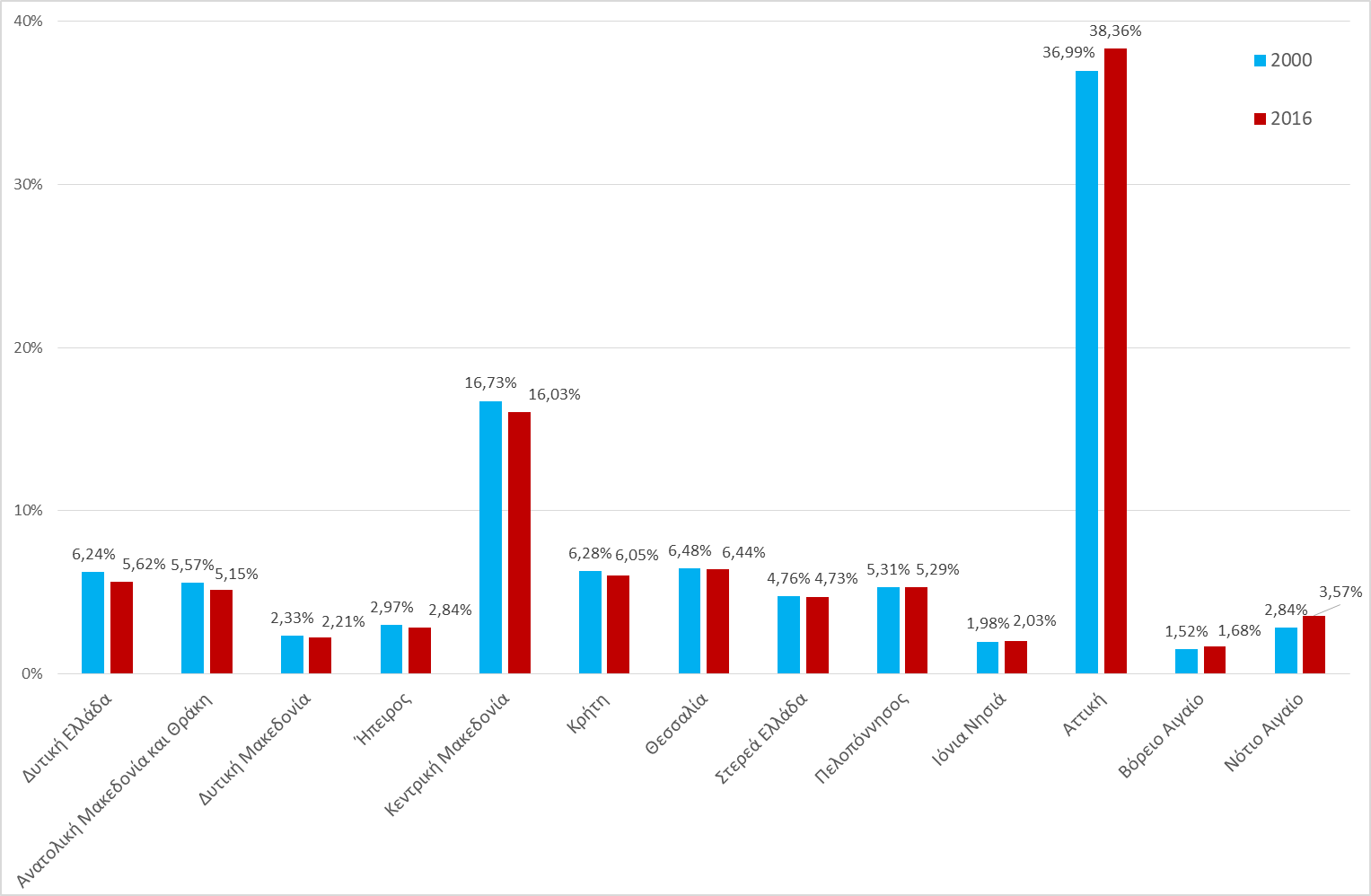 Γράφημα 3: Ποσοστό ανεργίας ανά περιφέρεια. Συγκριτικά στοιχεία για τα έτη 2000 και 2016. Πηγή: EurostatΕΙΔΙΚΑ ΘΕΜΑΤΑ ΒΙΟΜΗΧΑΝΙΑΣΕΙΣΑΓΩΓΗΤο μεγάλο θέμα της αποβιομηχάνισης της χώρας τις τελευταίες δεκαετίες, δεν προέκυψε αποκλειστικά και μόνο από τις εξελίξεις στο παγκόσμιο περιβάλλον της εγχώριας μεταποίησης. Ήταν και αποτέλεσμα, αθροιστικό μάλιστα, των παθογενειών που ίσχυσαν και εξακολουθούν να ισχύουν, στο εγχώριο περιβάλλον δραστηριοποίησης των μεταποιητικών επιχειρήσεων. Η διαδικασία σχεδιασμού του νέου παραγωγικού υποδείγματος της χώρας, κατά τον ΣΒΒΕ, διέρχεται με σαφήνεια από την επίλυση συγκεκριμένων προβλημάτων, που είτε προέρχονται από το ισχύον καθεστώς φορολογίας των επιχειρήσεων, είτε από τη δομή της αγοράς. Α]	ΠΡΟΒΛΗΜΑΤΑ ΑΠΟ ΤΟ ΙΣΧΥΟΝ ΦΟΡΟΛΟΓΙΚΟ ΣΥΣΤΗΜΑ Φορολογικά κίνητρα αποσβέσεων παγίων Τα φορολογικά κίνητρα αποσβέσεων παγίων που προτείνουμε ισχύσουν στο εξής, είναι :Α. Επαναφορά διατάξεων του ΠΔ 299/2003: το ΠΔ 299/2003 προέβλεπε μεταξύ άλλων, αυξημένους συντελεστές απόσβεσης για τις περισσότερες κατηγορίες παγίων καθώς και τη δυνατότητα χρήσης ανώτερου και κατώτερου συντελεστή απόσβεσης κατ’ επιλογή από τις επιχειρήσεις. Α1. Μέθοδος Φθίνουσας Απόσβεσης: προτείνεται η επαναφορά της μεθόδου της φθίνουσας απόσβεσης για τον εξοπλισμό των παραγωγικών επιχειρήσεων (Μηχανήματα). Με την εφαρμογή της μεθόδου η απόσβεση γίνεται με τον συντελεστή στο τριπλάσιο του κανονικού Α2. Υιοθέτηση νέων συντελεστών και επαναφορά του μέτρου του ανώτερου και κατώτερου συντελεστή: Προτείνεται η υιοθέτηση νέων συντελεστών αυξημένων σε ποσοστό τουλάχιστον 50% σε σχέση με τους υπάρχοντες, οι οποίοι θα οριστούν ως ανώτεροι συντελεστές απόσβεσης και σε συνδυασμό με τους υπάρχοντες η επιχείρηση θα μπορεί να επιλέξει τον συντελεστή που ανταποκρίνεται στις ιδιαίτερες ανάγκες της.Β. Περαιτέρω εφαρμογή της μεθόδου των υπερ-αποσβέσεων:Η μέθοδος των υπερ-αποσβέσεων χρησιμοποιείται σε πολλές ευρωπαϊκές χώρες. Στη χώρα μας η φορολογική νομοθεσία δίνει παρόμοια κίνητρα στον ΚΦΕ τόσο με το άρθρο 22Α, όσο και με την παράγραφο 10 του άρθρου 24. Προτείνεται να επεκταθεί το μέτρο και στις επενδύσεις που αφορούν εξοπλισμό πληροφορικής καθώς και στον μηχανολογικό εξοπλισμό των μεταποιητικών επιχειρήσεων.Γ. Μέθοδος της αντικατάστασης: επειδή η πώληση παλαιού μηχανήματος από μια επιχείρησης αντιμετωπίζεται ως κέρδος από επιχειρηματική δραστηριότητα, προτείνεται να ισχύσει η μέθοδοος της αντικατάστασης. Με την μέθοδο της αντικατάστασης προτείνεται το κέρδος που προκύπτει από την πώληση του παλαιού μηχανήματος να μειώνει την αξία του νέου και οι αποσβέσεις να υπολογίζονται στην νέα μειωμένη αξία. Με τον τρόπο αυτό από την μία το δημόσιο δεν χάνει φορολογητέα ύλη (μακροπρόθεσμα) ενώ η φορολόγηση του παλαιού δεν είναι αποτρεπτική της νέας επένδυσης.Ζητήματα του Κώδικα Φορολογίας Εισοδήματος (ΚΦΕ)Βελτίωση της διάταξης για την έκπτωση των ομαδικών ασφαλιστηρίων συμβολαίων του άρθρου 14 του ΚΦΕ. Εξαίρεση των πολύ μικρών επιχειρήσεων από τη σύνταξη φακέλου τεκμηρίωσης ενδοομιλικών συναλλαγών. Κατάταξη των προσωρινών διαφορών λογιστικής – φορολογικής βάσης (όπως είναι οι μη καταβληθείσες ασφαλιστικές εισφορές και οι προβλέψεις) εκτός της Κατάστασης Φορολογικής Αναμόρφωσης.Επανεξέταση της ΠΟΛ.1223/2015 που αναφέρει ότι «…Όταν δεν έχει αποκτηθεί δικαίωμα είσπραξης για παροχή υπηρεσίας που διαρκεί πέραν του φορολογικού έτους, διότι δεν έχει ολοκληρωθεί η παροχή του συνόλου ή μέρους της υπηρεσίας αυτής, με αποτέλεσμα να μην υπάρχει υποχρέωση έκδοσης του προβλεπόμενου παραστατικού (β΄ προϋπόθεση), το εισόδημα που καθίσταται λογιστικώς δεδουλευμένο δεν θεωρείται εισόδημα του φορολογικού έτους εντός του οποίου καθίσταται λογιστικώς δεδουλευμένο, αλλά του φορολογικού έτους εντός του οποίου ολοκληρώνεται το σύνολο ή μέρος της παροχής και υπάρχει υποχρέωση έκδοσης του σχετικού παραστατικού». Βάσει αυτής της οπτικής καταργείται η βασική αρχή του δεδουλευμένου σε κάποιες περιπτώσεις για τη Φορολογία Εισοδήματος (και αντίθετα από την ΠΟΛ.1003/2014 που διατυπώνει σαφώς την ισχύ της στις ίδιες περιπτώσεις).Σαφής διατύπωση του άρθρου 13 περί παροχών σε είδος, ιδιαίτερα για τα Ε.Ι.Χ. αυτοκίνητα, όπου το βασικό και υπέρτατο κριτήριο πρέπει να είναι η παραχώρηση αποκλειστικά για επαγγελματικούς σκοπούς, ανεξαρτήτως Λιανικής Τιμής Προ Φόρων.Κατάργηση του «πόθεν έσχες» στην ίδρυση επιχειρήσεων, αγορά τίτλων και αύξηση κεφαλαίου με επιβολή φόρου 1% επί του καταβληθέντος κεφαλαίου από τον αγοραστή (εκτός του φόρου συγκέντρωσης κεφαλαίου).Αναδιατύπωση για την αναγνώριση δαπανών από κράτη με προνομιακό φορολογικό καθεστώς με σαφή κριτήρια έκπτωσης και το βάρος απόδειξης να ανήκει στον ελεγκτή, όχι στον ελεγχόμενο.Να διαγραφεί ο όρος «τεχνικά έργα» από το πρώτο εδάφιο της παρ. 1 του άρθρου 64 του Ν.4172/2013, καθώς αναφέρεται σε παρακράτηση φόρου 20%, ενώ στο δεύτερο εδάφιο της ίδιας διάταξης αναφέρεται σαφώς σε παρακράτηση φόρου 3%.Να βελτιωθεί η διατύπωση στην παρ. 1 του άρθρου 21 περί κερδών από επιχειρηματική δραστηριότητα που αναφέρει ότι: «Στα έσοδα από τις επιχειρηματικές συναλλαγές περιλαμβάνονται και τα έσοδα από την πώληση των στοιχείων του ενεργητικού της επιχείρησης, καθώς και το προϊόν της εκκαθάρισής της, όπως αυτά προκύπτουν στη διάρκεια του φορολογικού έτους».Επέκταση του χρόνου μεταφοράς ζημιών των επιχειρήσεων σε 15 έτη: μετά από οκτώ συνεχή έτη συρρίκνωσης της οικονομικής δραστηριότητας και δραματικής μείωσης του ΑΕΠ της χώρας, προτείνουμε να επεκταθεί, χρονικά, το δικαίωμα των επιχειρήσεων να συμψηφίζουν ζημίες από τα πέντε (5) έτη που ισχύει σήμερα, στα δεκαπέντε (15) έτη. Παρατηρήσεις στα μέτρα διασφάλισης και αλληλέγγυας ευθύνης 
του Κώδικα Φορολογικής ΔιαδικασίαςΑ. Μέτρα διασφάλισης μετά την λήξη της προθεσμίας για απόφαση σε ενδικοφανή προσφυγή. Προτείνεται τα μέτρα της παραγράφου 5 του άρθρου 46 του Κώδικα Φορολογικής Διαδικασίας να ισχύουν μόνο μετά την παρέλευση της προθεσμίας ενδικοφανούς προσφυγής. Άλλωστε, υπάρχουν για τις ειδικές περιπτώσεις τα μέτρα του άρθρου 49 για την περίπτωση υπόνοιας καταδολίευσης που δίνουν την δυνατότητα στην φορολογική διοίκηση να πράξει δέσμευση με διαδικασία κατεπείγοντος στις περιπτώσεις που το επιθυμεί.Β. Ευθύνη εκκαθαριστών νομικών προσώπωνΑπαιτείται να υπάρξουν σχετικές διευκρινίσεις για το καθεστώς ευθύνης των εκκαθαριστών. Είναι άλογη η αναφορά στο άρθρο 50 του Κώδικα Φορολογικής Διαδικασίας, οι εκκαθαριστές των νομικών προσώπων να ευθύνονται για πράξεις και χρέη ανεξάρτητα από το χρόνο βεβαίωσής τους. Β]	ΠΡΟΒΛΗΜΑΤΑ ΛΕΙΤΟΥΡΓΙΑΣ ΤΗΣ ΕΓΧΩΡΙΑΣ ΑΓΟΡΑΣΕξυγίανση σχέσεων βιομηχανίας και αλυσίδων λιανεμπορίου - 
Καθαρές τιμέςΣήμερα, οι καταναλωτές πληρώνουν στις αλυσίδες λιανικού εμπορίου, κυρίως τα Ελληνικά προϊόντα, σε τιμές πολύ υψηλότερες από τις κανονικές. Αυτό συμβαίνει λόγω της στρέβλωσης που δημιουργείται, λόγω της χρέωσης από τις αλυσίδες λιανικού εμπορίου στις τιμές των προϊόντων, το σύνολο του πρόσθετου κόστους, όπως παρεχόμενες υπηρεσίες, προωθητικές ενέργειες, εκπτώσεις, κλπ..Ο ΣΒΒΕ προτείνει να θεσπιστεί νομοθετικά η αναγραφή της καθαρής (net) τιμής του προϊόντος στο τιμολόγιο και ν’ αναγράφονται ξεχωριστά το σύνολο του πρόσθετου κόστους. Υπογραμμίζουμε ότι σύμφωνα με εκτιμήσεις του ΣΒΒΕ, το επιβαλλόμενο πρόσθετο κόστος, κυρίως στην Ελληνική μικρομεσαία επιχείρηση, ανέρχεται σε ποσοστό από 35% έως και 60% επί της καθαρής τιμής πώλησης ενός προϊόντος. Καθυστερήσεις πληρωμώνΤο φαινόμενο των καθυστερήσεων πληρωμών, αποτελεί μια διαχρονική παθογένεια του ελληνικού εμπορικού κυκλώματος, η οποία έχει λειτουργήσει διαχρονικά σε βάρος των μεταποιητικών επιχειρήσεων. Για την άρση της συγκεκριμένης στρέβλωσης στην εγχώρια αγορά, προτείνεται η θέσπιση συγκεκριμένων κανόνων με στόχο την εξυγίανσή της και τον εξορθολογισμό της συγκεκριμένης πρακτικής, σύμφωνα με τα όσα ισχύουν σε άλλες χώρες της Ευρώπης. Συγκεκριμένα, προτείνεται να προσδιορισθεί νομοθετικά το ανώτερο όριο ημερών πληρωμής, που δεν θα πρέπει να υπερβαίνει τις 60 ημέρες, και να προβλέπονται συγκεκριμένες κυρώσεις σε περίπτωση μη τήρησης των ορίων αυτών. Γ]	ΧΩΡΟΤΑΞΙΚΑ ΠΡΟΒΛΗΜΑΤΑΝομιμοποίηση αυθαιρέτων της βιομηχανίαςΟι τρέχουσες οικονομικές συνθήκες επιβάλλουν την ανάγκη επικαιροποίησης του Ν. 3325/2005, ο οποίος βασίζεται στην αρχή της αειφόρου ανάπτυξης, με την υιοθέτηση νέων διατάξεων, ώστε να καταστεί εφικτή τόσο η επέκταση βιομηχανικών εγκαταστάσεων, οι οποίες υποχρεωτικά πρέπει να ανεγερθούν σε συνέχεια υπαρχόντων, όσο και η τακτοποίηση αυθαιρέτων κτισμάτων σε βιομηχανικές μονάδες εντός οριοθετημένων Βιομηχανικών Περιοχών.Βεβαίως, με τον Ν. 4178/2013 δόθηκε η δυνατότητα τακτοποίησης αυθαίρετων κατασκευών ή αυθαίρετων αλλαγών χρήσεων για χρονικό διάστημα 30 ετών, δίχως όμως να ληφθεί υπόψη η ιδιαιτερότητα της βιομηχανίας. Προκειμένου ένας νέος Νόμος να αποτελέσει εργαλείο τόνωσης της επιχειρηματικότητας και όχι τροχοπέδη της ανάπτυξης, θα πρέπει να συμπεριληφθούν σ΄ αυτόν σημεία και διατάξεις που αφορούν αποκλειστικά βιομηχανικές μονάδες εντός οριοθετημένων Βιομηχανικών Περιοχών, επιτρεπόμενες παρεκκλίσεις όπως η μεταφορά συντελεστή δόμησης/κάλυψης/όγκου μεταξύ γηπέδων ευρισκομένων εντός ΒΙΠΕ, η αύξηση του συντελεστή κάλυψης και του συντελεστή δόμησης, η εξαίρεση από συντελεστές κάλυψης και δόμησης εγκαταστάσεων όπως: μηχανολογικός εξοπλισμός στον αύλειο χώρο, δεξαμενές, υπόστεγα, φυλάκια, κλπ..ΑΕΠ (Γράφημα 1)ΑΕΠ (Γράφημα 1)10 από τις 13 περιφέρειες εισφέρουν πλέον έως και κατά 17% λιγότερο στο σχηματισμό του εθνικού ΑΕΠ το 2016 σε σχέση με το 2000η Αττική αυξάνει τη συνεισφορά της στο σχηματισμό του εθνικού ΑΕΠ κατά 5,5%ΑΕΠ των 12 περιφερειών σε σχέση με την Αττική (Πίνακας 1)ΑΕΠ των 12 περιφερειών σε σχέση με την Αττική (Πίνακας 1)όλες οι περιφέρειες μειώνουν τη σχέση του παραγόμενου ΑΕΠ τους σε σχέση με το ΑΕΠ της Αττικήςόλες οι περιφέρειες μειώνουν τη σχέση του παραγόμενου ΑΕΠ τους σε σχέση με το ΑΕΠ της ΑττικήςΚατά κεφαλήν ΑΕΠ σε απόλυτους αριθμούς (Πίνακας 2)Κατά κεφαλήν ΑΕΠ σε απόλυτους αριθμούς (Πίνακας 2)η Αττική το 2000 είχε υψηλότερο κατά κεφαλήν ΑΕΠ από την Κεντρική Μακεδονία κατά 5.800€, ενώ το 2016 υψηλότερο κατά 9.400€η αύξηση του ΑΕΠ της Αττικής μεταξύ του 2000 και του 2016 ξεπερνά το 32%Κατά κεφαλήν ΑΕΠ σε σχέση με τον εθνικό μέσον όρο (Πίνακας 3)Κατά κεφαλήν ΑΕΠ σε σχέση με τον εθνικό μέσον όρο (Πίνακας 3)επτά από τις δεκατρείς περιφέρειες υπολείπονται του εθνικού μέσου όρου από 17,5% έως και 5%μοναδική Περιφέρεια που ξεπερνά τον μέσον όρο είναι η Αττική κατά 7,83%.Συνεισφορά στην απασχόληση (Γράφημα 2)Συνεισφορά στην απασχόληση (Γράφημα 2)εννιά από τις δεκατρείς περιφέρειες μειώνουν διαχρονικά τη συμμετοχή τους στην εθνική απασχόληση, σε ποσοστό μέχρι και -9,85%η Αττική αυξάνει τη συμμετοχή της στο μέγεθος της συνολικής απασχόλησης κατά 3,71%Ποσοστό ανεργίας (Γράφημα 3)Ποσοστό ανεργίας (Γράφημα 3)οκτώ περιφέρειες καταγράφουν αύξηση της ανεργίας σε ποσοστό μεγαλύτερο του 100%, με «αρνητικές πρωταθλήτριες» τις περιφέρειες: Κρήτης: + 209% και Ιονίων Νήσων: + 185%η Αττική, το Νότιο Αιγαίο, η Στερεά Ελλάδα, η Θεσσαλία και η Πελοπόννησος, σημειώνουν ποσοστό αύξησης της ανεργίας μικρότερο του 100%Α]	ΥΛΟΠΟΙΗΣΗ ΠΑΡΑΓΩΓΙΚΩΝ ΕΠΕΝΔΥΣΕΩΝ Β]	ΠΑΡΑΓΩΓΗ ΔΙΕΘΝΩΣ ΕΜΠΟΡΕΥΣΙΜΩΝ ΠΡΟΪΟΝΤΩΝ – ΑΝΑΠΤΥΞΗ ΔΡΑΣΕΩΝ ΔΙΕΘΝΟΠΟΙΗΣΗΣ & ΕΞΩΣΤΡΕΦΕΙΑΣΓ]	ΣΧΕΔΙΑΣΜΟΣ & ΥΛΟΠΟΙΗΣΗ ΔΡΑΣΕΩΝ ΚΑΙΝΟΤΟΜΙΑΣ & ΜΕΤΑΦΟΡΑΣ ΤΕΧΝΟΛΟΓΙΑΣΔ]	ΥΠΟΔΟΜΕΣ ΣΤΗΡΙΞΗΣ ΜΕΤΑΠΟΙΗΤΙΚΗΣ ΔΡΑΣΤΗΡΙΟΤΗΤΑΣ – ΕΙΔΙΚΑ ΠΡΟΒΛΗΜΑΤΑΣτερεά Ελλάδα-21,38%Ήπειρος-13,03%Δυτική Ελλάδα-12,46%Ιόνια Νησιά-12,35%Ανατολική Μακεδονία και Θράκη-12,31%Δυτική Μακεδονία-8,90%Πελοπόννησος-7,63%Κεντρική Μακεδονία-7,57%Θεσσαλία-7,21%Νότιο Αιγαίο-5,77%Κρήτη-3,61%Βόρειο Αιγαίο-2,29%ΠΕΡΙΦΕΡΕΙΑ20002016 ΑΥΞΗΣΗ…Αττική16.70022.10032,34%Δυτική Μακεδονία11.50014.10022,61%Βόρειο Αιγαίο9.80012.00022,45%Θεσσαλία10.20012.40021,57%Πελοπόννησος11.00013.20020,00%Δυτική Ελλάδα9.90011.80019,19%Κεντρική Μακεδονία10.90012.70016,51%Κρήτη12.10013.70013,22%Ήπειρος10.10011.40012,87%Ιόνια νησιά13.30014.90012,03%Νότιο Αιγαίο15.70017.50011,46%Στερεά Ελλάδα14.100,0014.300,001,42%ΠΕΡΙΦΕΡΕΙΑ20002016ΜΕΙΩΣΗ …Στερεά Ελλάδα106,82%88,27%-17,36%Ανατολική Μακεδονία – Θράκη77,27%68,52%-11,33%Νότιο Αιγαίο118,94%108,02%-9,18%Ιόνια Νησιά100,76%91,98%-8,72%Ήπειρος76,52%70,37%-8,03%Κρήτη91,67%84,57%-7,74%Κεντρική Μακεδονία82,58%78,40%-5,06%Δυτική Ελλάδα75,00%72,84%-2,88%Πελοπόννησος83,33%81,48%-2,22%Θεσσαλία77,27%76,54%-0,94%Βόρειο Αιγαίο74,24%74,07%-0,23%Δυτική Μακεδονία 87,12%87,04%-0,10%ΠΕΡΙΦΕΡΕΙΑ20002016ΑΥΞΗΣΗ …Αττική 126,52%136,42%+7,83%